Ты в порядке?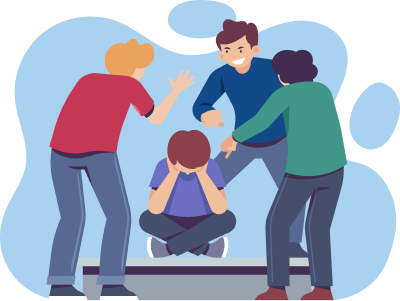 По статистике, каждый третий школьник сталкивается с буллингом, в некоторых российских школах — каждый второй. Также известно, что у жертв буллинга в 3 раза чаще сверстников диагностируют апатию, тревожно-депрессивное расстройство, головные боли и попытки суицида. Рассказываем, как распознать депрессию у ребенка и помочь ему 👇🏻Что такое буллинг, его виды:Буллинг — это травля, регулярные издевательства одного ребенка над другим. Или группы детей над школьником. Буллинг может быть физическим (пинки, щипки, порча имущества) и психологическим (оскорбления, высмеивание, игнорирование). Часто один вид сопровождается другим  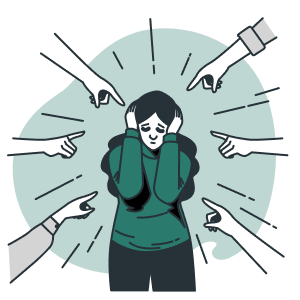 Симптомы депрессии у жертвы буллингаГрусть, плачБезнадежностьПотеря интереса к любимым занятиямУвлечение темой смертиНизкая самооценкаСнижение успеваемостиДеструктивное поведениеРаздражительность, гневЧувство вины, самокритикаЗабывчивость, невнимательность, усталостьГиперчувствительность к неудачамПсихомоторное возбуждение или заторможенностьПроблемы со сном, аппетитомФизические болиОтсутствие планов на будущееПрощальные письма, раздача вещейСамоповреждение, употребление алкоголя или других психоактивных веществВажно: нет универсального набора признаков. Главный критерий — резкие изменения в поведении ребенка, он становится не похож на себя.Как помочь ребенкуГлавное — сохранять спокойствие, потому что ребенку нужен надежный взрослый. Создайте атмосферу любви, принятия и доверия. Важно транслировать: «Я все слышу и разделяю с тобой, я рядом. Давай найдем решение проблемы».

Также во время общения с подростком важно:Не осуждать, не обвинять, не споритьПризнавать суицид как один из вариантов, но не признавать его как «нормальный» вариантДать понять, что вы в курсе намерений подростка и попросить его поделиться переживаниямиПоощрять полную откровенность и активно слушатьПомочь подростку спланировать совместное счастливое будущееГлавная задача — разговорить подростка. Описывая свое состояние и ситуацию, он начнет по-другому воспринимать случившееся. Если тревожные симптомы сохраняются, угрожают здоровью или мешают повседневной жизни — это серьезный повод обратиться к врачу-психиатру.

Родители могут опасаться обращаться к психиатру, предполагая так называемую постановку на учет и проблемы у ребенка в будущем. В таком случае можно начать с психолога или психотерапевта: он проведет диагностику, окажет экстренную помощь и мягко направит подростка к профильному врачу.Полезные ресурсы:Служба помощи «Травли нет»Бесплатный телефон доверия для детей подростков и родителей: 8-800-200-01-22